Finans- och näringsutskottets betänkandeFörvaltning på Åland av fonder inom området för inrikes frågor under programperioden 2021—2027Landskapsregeringens lagförslag nr 8/2021-2022INNEHÅLLSammanfattning	1Landskapsregeringens förslag	1Utskottets förslag	1Utskottets synpunkter	1Ärendets behandling	2Utskottets förslag	2SammanfattningLandskapsregeringens förslagLandskapsregeringen föreslår att lagtinget antar en landskapslag om tillämpning på Åland av lagen om fonderna inom området för inrikes frågor under programperioden 2021-2027 (programfondslagen). Genom att anta programfondslagen blir det möjligt för åländska aktörer att fortsättningsvis söka medel från en EU-fond för asyl, migration och integration och från en EU-fond som beviljar medel för projekt som har att göra med EU:s inre säkerhet. Handläggningen av stöden ska enligt landskapslagen skötas av landskapsregeringen men avsikten är att så fort programfondslagen blivit tillämplig på Åland tillse att skötseln av förvaltningsuppgifterna, på motsvarande sätt som är fallet för närvarande, handhas av berört ministerium, med stöd av överenskommelseförordning. Stöden kan sökas fram till och med 2027 så det är viktigt att lagen träder i kraft och kan börja tillämpas så snart som möjligt.Utskottets förslagUtskottet föreslår att lagförslaget antas i oförändrad form.Utskottets synpunkterGenom antagande av detta lagförslag skapas möjlighet för åländska aktörer att ansöka om fondmedel direkt från EU:s asyl-, migrations- och integrationsfond (AMIF) samt från fonden för EU:s inre säkerhet för projekt inom fondernas verksamhetsområden. Fondernas finansieringsinsats är också betydande då det går att erhålla upp till 90 procents projektfinansiering från AMIF-fonden. 	Utskottet välkomnar den möjlighet som denna lag ger för åländska aktörer att söka finansiering för projekt inom områden där det annars kan vara svårt att få resurserna att räcka till. Ärendets behandlingLagtinget har den 28 januari 2022 inbegärt finans- och näringsutskottets yttrande i ärendet. 	Utskottet har i ärendet hört vice lantrådet Harry Jansson.	I ärendets avgörande behandling deltog ordföranden Jörgen Pettersson, viceordföranden John Holmberg, ledamöterna Nina Fellman, Lars Häggblom, Johan Lindström, Robert Mansén och Jörgen Strand.Utskottets förslagMed hänvisning till det anförda föreslår utskottetatt lagtinget antar lagförslaget i oförändrad lydelse.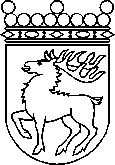 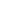 Ålands lagtingBETÄNKANDE nr 6/2021-2022BETÄNKANDE nr 6/2021-2022DatumFinans- och näringsutskottet2022-02-03Till Ålands lagtingTill Ålands lagtingTill Ålands lagtingTill Ålands lagtingTill Ålands lagtingMariehamn den 3 februari 2022Mariehamn den 3 februari 2022OrdförandeJörgen PetterssonSekreterareSten Eriksson